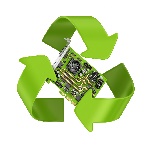 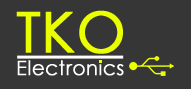  ITAD Request Form  *NOTE: Standard pickups are Monday through Friday between 8:00 am and 5:00 pm local time. Additional charges may apply including cancellations within 24 hours of scheduled pickup. Prices quoted are based on asset list provided by Customer. Actual charges may vary based on quantity of assets received, condition of assets, and market supply and demand of recovered assets. Please allow 30 days from pick up date to process. Quotes valid for 30 days from Quote date. Pickups will be scheduled upon the receipt of a purchase order or signature on this form.Name: Title:  Title:  Company:  Email: Email: Phone: Mobile: Mobile: Do you have an account with us?  Yes   No Requested pickup date: Requested pickup date: If yes, what is your account #? Requested pickup time: Requested pickup time: Department:  
 PO #: 
Please provide your Credit Card #: 
EXP date: Please provide your Credit Card #: 
EXP date: Equipment to be removed: Equipment to be removed: Equipment to be removed: Media RemovalData Destruction? yes  no     |   Drives in boxes? yes  no     | Boxes on pallets? yes  no    Media RemovalData Destruction? yes  no     |   Drives in boxes? yes  no     | Boxes on pallets? yes  no    Media RemovalData Destruction? yes  no     |   Drives in boxes? yes  no     | Boxes on pallets? yes  no    Address for pickup: 
Does the freight company need a Certificate of Insurance to enter the facility?  Yes    No 
Is Union Labor required to enter the building?   Yes     No   
Are photographs allowed?  Yes     No Address for pickup: 
Does the freight company need a Certificate of Insurance to enter the facility?  Yes    No 
Is Union Labor required to enter the building?   Yes     No   
Are photographs allowed?  Yes     No Address for pickup: 
Does the freight company need a Certificate of Insurance to enter the facility?  Yes    No 
Is Union Labor required to enter the building?   Yes     No   
Are photographs allowed?  Yes     No Where is the equipment located in the building? 
          Internal doorway size: Where is the equipment located in the building? 
          Internal doorway size: Where is the equipment located in the building? 
          Internal doorway size: Does the pickup location have a dock?   Yes     No 	
          What are the dock hours? 
          Is a lift gate needed? Yes    No                          
          Is a pallet jack available?  Yes    No   
          Is a forklift available?  Yes    No 
          Can hand carts be utilized to transport items to dock/truck? Yes     No Does the pickup location have a dock?   Yes     No 	
          What are the dock hours? 
          Is a lift gate needed? Yes    No                          
          Is a pallet jack available?  Yes    No   
          Is a forklift available?  Yes    No 
          Can hand carts be utilized to transport items to dock/truck? Yes     No Does the pickup location have a dock?   Yes     No 	
          What are the dock hours? 
          Is a lift gate needed? Yes    No                          
          Is a pallet jack available?  Yes    No   
          Is a forklift available?  Yes    No 
          Can hand carts be utilized to transport items to dock/truck? Yes     No Is freight elevator use required?  Yes     No              
         Does it require scheduling?  Yes     No 
         Are there time limits on pickups?  Yes     No ;  If yes, please explain 
         What are the elevator dimensions? 
         What is the door clearance?  Is freight elevator use required?  Yes     No              
         Does it require scheduling?  Yes     No 
         Are there time limits on pickups?  Yes     No ;  If yes, please explain 
         What are the elevator dimensions? 
         What is the door clearance?  Is freight elevator use required?  Yes     No              
         Does it require scheduling?  Yes     No 
         Are there time limits on pickups?  Yes     No ;  If yes, please explain 
         What are the elevator dimensions? 
         What is the door clearance?  Maximum size trucks this location can accommodate: 
Where will the palletizing/shrink-wrapping be done (e.g. dock, etc.)?  Maximum size trucks this location can accommodate: 
Where will the palletizing/shrink-wrapping be done (e.g. dock, etc.)?  Maximum size trucks this location can accommodate: 
Where will the palletizing/shrink-wrapping be done (e.g. dock, etc.)?  Additional comments:  Additional comments:  Additional comments:  Client name (print) Client name (print) Client signature/Date: Client signature/Date: 